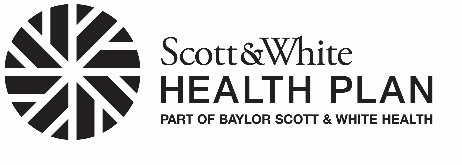 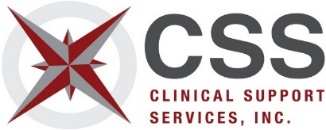 If you have any questions about your medication list, call Clinical Support Services, Inc. (CSS) at 855-428-5738 between the hours of 8 AM and 5 PM (Central Standard Time) Monday through Friday. According to the Paperwork Reduction Act of 1995, no persons are required to respond to a collection of information unless it displays a valid OMB control number. The valid OMB number for this information collection is 0938-1154. The time required to complete this information collection is estimated to average 40 minutes per response, including the time to review instructions, searching existing data resources, gather the data needed, and complete and review the information collection. If you have any comments concerning the accuracy of the time estimate(s) or suggestions for improving this form, please write to: CMS, Attn: PRA Reports Clearance Officer, 7500 Security Boulevard, Baltimore, Maryland 21244-1850.Personal Medication List For                                DOB: Personal Medication List For                                DOB: This medication list was made for you after we talked. We also used information from clinical data provided by your physician and/or your pharmacy claims.Use blank rows to add new medications. Then fill in the dates you started using them. Cross out medications when you no longer use them. Then write the date and why you stopped using them. Ask your doctors, pharmacists, and other healthcare providers in your care team to update this list at every visit. If you go to the hospital or emergency room, take this list with you.  Share this with your family or caregivers too.  This medication list was made for you after we talked. We also used information from clinical data provided by your physician and/or your pharmacy claims.Use blank rows to add new medications. Then fill in the dates you started using them. Cross out medications when you no longer use them. Then write the date and why you stopped using them. Ask your doctors, pharmacists, and other healthcare providers in your care team to update this list at every visit. If you go to the hospital or emergency room, take this list with you.  Share this with your family or caregivers too.                                        Date Prepared:                                       Date Prepared: Allergies or side effects:  Allergies or side effects:  Medication:  Medication:  How I use it:  How I use it:  Why I use it:  Prescriber: Date I started using it:  Date I stopped using it:  Why I stopped using it:  Why I stopped using it:  Medication:  Medication:  How I use it:  How I use it:  Why I use it:  Prescriber: Date I started using it:  Date I stopped using it:  Why I stopped using it:  Why I stopped using it:  Personal Medication List For                               DOB: Personal Medication List For                               DOB: Personal Medication List For                               DOB: (Continued) (Continued) (Continued) Medication:  Medication:  Medication:  How I use it:  How I use it:  How I use it:  Why I use it:  	Prescriber:Prescriber:Date I started using it:  Date I stopped using it:  Date I stopped using it:  Why I stopped using it:  Why I stopped using it:  Why I stopped using it:  Medication:  Medication:  Medication:  How I use it:  How I use it:  How I use it:  Why I use it:  	Prescriber:Prescriber:Date I started using it:  Date I stopped using it:  Date I stopped using it:  Why I stopped using it:  Why I stopped using it:  Why I stopped using it:  Medication:  Medication:  Medication:  How I use it:  How I use it:  How I use it:  Why I use it:  	Prescriber:Prescriber:Date I started using it:  Date I stopped using it:  Date I stopped using it:  Why I stopped using it:  Why I stopped using it:  Why I stopped using it:  Medication:  Medication:  Medication:  How I use it:  How I use it:  How I use it:  Why I use it:  	Prescriber:Prescriber:Date I started using it:  Date I stopped using it:  Date I stopped using it:  Why I stopped using it:  Why I stopped using it:  Why I stopped using it:  Medication:  Medication:  Medication:  How I use it:  How I use it:  How I use it:  Why I use it:  	Prescriber:Prescriber:Date I started using it:  Date I stopped using it:  Date I stopped using it:  Why I stopped using it:  Why I stopped using it:  Why I stopped using it:  Medication:  Medication:  Medication:  How I use it:  How I use it:  How I use it:  Why I use it:  Why I use it:  Prescriber: Date I started using it:  Date I started using it:  Date I stopped using it:  Why I stopped using it:  Why I stopped using it:  Why I stopped using it:  Personal Medication List For                               DOB: Personal Medication List For                               DOB: (Continued) (Continued) Medication:  Medication:  How I use it:  How I use it:  Why I use it:  	Prescriber:Date I started using it:  Date I stopped using it:  Why I stopped using it:  Why I stopped using it:  Medication:  Medication:  How I use it:  How I use it:  Why I use it:  	Prescriber:Date I started using it:  Date I stopped using it:  Why I stopped using it:  Why I stopped using it:  Medication:  Medication:  How I use it:  How I use it:  Why I use it:  	Prescriber:Date I started using it: Date I stopped using it:Why I stopped using it:  Why I stopped using it:  Medication:  Medication:  How I use it:  How I use it:  Why I use it:  	Prescriber:Date I started using it:  Date I stopped using it:  Why I stopped using it:  Why I stopped using it:  Medication:  Medication:  How I use it:  How I use it:  Why I use it:  	Prescriber:Date I started using it:  Date I stopped using it:  Why I stopped using it:  Why I stopped using it:  Medication:  Medication:  How I use it:  How I use it:  Why I use it:  	Prescriber:Date I started using it: Date I stopped using it:Why I stopped using it:  Why I stopped using it:  Personal Medication List For                               DOB: Personal Medication List For                               DOB: (Continued) (Continued) Medication:  Medication:  How I use it:  How I use it:  Why I use it:  	Prescriber:Date I started using it:  Date I stopped using it:  Why I stopped using it:  Why I stopped using it:  Other Information:Other Information: